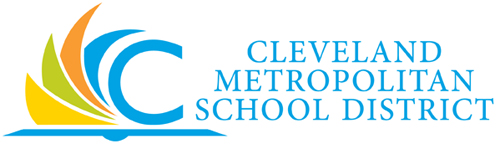 DoIT Implementation Plan FormThis form is to be completed when purchasing Apple products, tablets, and any hardware/software that is not included within DoIT’s Service Catalog. Section 1: Requester InformationSection 2: Implementation PlanningPlease outline in detail your implementation plan for your request. Include any professional development that is scheduled in addition to your request. Section 3: Final StepsForward this document along with any supporting documentation to: Help_Mon@clevelandmetroschools.org with a subject line of Implementation Form.A ticket will be generated and a representative from DoIT will contact you within 3 business days regarding your request.Name: Phone #: Requested Item: Requested Qty: Building Location: 